Tengo el honor de transmitir a los Estados Miembros del Consejo la siguiente contribución presentada por India (República de la).	Houlin ZHAO	Secretario GeneralIntroducciónLa Conferencia de Plenipotenciarios de 2018 (PP-18) aprobó 10 (diez) nuevas Resoluciones, revisó 2 (dos) Decisiones y 51 (cincuenta y una) Resoluciones, y suprimió 1 (una) Decisión y 10 (diez) Resoluciones. No se introdujo ninguna modificación a la Constitución ni a la Convención.El encarga al Consejo en varias de las Decisiones y Resoluciones nuevas y revisadas tiene por objeto asegurar que se adopten las medidas necesarias para la aplicación de las Decisiones y Resoluciones que se recogen en las Actas Finales de la PP-18 en un plazo de 4 (cuatro) años, antes de la próxima Conferencia de Plenipotenciarios en 2022.PropuestaHabida cuenta del carácter exhaustivo del encarga al Consejo en las diferentes Resoluciones y del número de cuestiones respecto de las cuales se solicitan medidas, convendría, en aras de la eficiencia y la eficacia, disponer de un cuadro en línea, que se sometería a la consideración del Consejo y que tendría por finalidad facilitar las deliberaciones y decisiones en las reuniones del Consejo. Ese cuadro también ayudaría a los sectores respectivos a adoptar las medidas apropiadas y propiciaría sinergias en los ámbitos conexos.La India presenta la siguiente propuesta para su examen por el Consejo y espera que dicha propuesta cuente con el apoyo de los miembros del Consejo.1)	Elaboración de una matriz de responsabilidades relacionada con las actividades enumeradas en el encarga al Consejo y un cuadro en línea que permitan asegurar una aplicación eficiente y eficaz, así como el seguimiento de los avances realizados en la aplicación de las Resoluciones y Decisiones recogidas en las Actas Finales de la PP-18.2)	Elaboración de un informe sobre los avances realizados sobre esa cuestión que se presentará en la reunión del Consejo de 2020.______________Consejo 2019
Ginebra, 10-20 de junio de 2019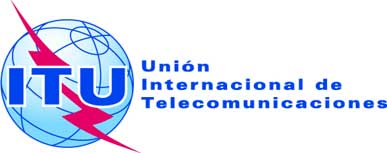 Punto del orden del día: ADM 17Documento C19/105-S27 de mayo de 2019Original: inglésNota del Secretario GeneralNota del Secretario GeneralCONTRIBUCIÓN DE INDIA (REPÚBLICA DE LA)CONTRIBUCIÓN DE INDIA (REPÚBLICA DE LA)PROPUESTA DE SEGUIMIENTO Y APLICACIÓN DEL "ENGARGA AL CONSEJO" EN LAS RESOLUCIONES Y DECISIONES DE LA PP-18PROPUESTA DE SEGUIMIENTO Y APLICACIÓN DEL "ENGARGA AL CONSEJO" EN LAS RESOLUCIONES Y DECISIONES DE LA PP-18ResumenEsta contribución tiene por objeto solicitar el seguimiento y la aplicación del encarga al Consejo en las Resoluciones y Decisiones de la PP-18.Acción solicitadaLa República de la India invita al Consejo a que tome nota del contenido de esta contribución y a que adopte la propuesta.____________ReferenciasActas Finales de la Conferencia de Plenipotenciarios de 2018